ΣΤΗ  ΜΑΘΗΤΙΩΣΑ  ΝΕΟΛΑΙΑ  ΜΑΣΕΥΧΟΜΑΣΤΕ  ΕΥΛΟΓΗΜΕΝΗ  ΤΗ  ΝΕΑ ΣΧΟΛΙΚΗ  ΧΡΟΝΙΑ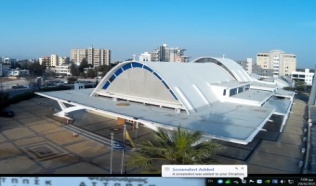 ΙΕΡΑ  ΑΡΧΙΕΠΙΣΚΟΠΗ  ΚΥΠΡΟΥΙΕΡΟΣ ΝΑΟΣ ΑΠ. ΒΑΡΝΑΒΑΔΑΣΟΥΠΟΛΕΩΣΑ. Δημητρίου  80,  2025   ΣτρόβολοςΤηλ. 22 871098ΤΗΛΕΦΩΝΑ:π.Σωτήριος:  22 487560π.Ματθαίος:  22 442416π.Μαρίνος :  99 767249ΠΡΟΓΡΑΜΜΑ ΙΕΡΩΝ ΑΚΟΛΟΥΘΙΩΝΣΕΠΤΕΜΒΡΙΟΣ  2018  ΠΡΟΓΡΑΜΜΑ ΙΕΡΩΝ ΑΚΟΛΟΥΘΙΩΝΣΕΠΤΕΜΒΡΙΟΣ  2018  ΠΡΟΓΡΑΜΜΑ ΙΕΡΩΝ ΑΚΟΛΟΥΘΙΩΝΣΕΠΤΕΜΒΡΙΟΣ  2018  Ώρα Ενάρξεως  Εσπερινού    6:00 μ.μ.     Όρθρου 6:30 π.μ.Για Εξομολόγηση κάθε Τετάρτη από τις 5:30 μ.μ. ή μετά από συνεννόηση. Παράκλησις τελείται κάθε Τετάρτη στις 6:00 μ.μ. αν δεν έχομε Εσπερινό. Ώρα Ενάρξεως  Εσπερινού    6:00 μ.μ.     Όρθρου 6:30 π.μ.Για Εξομολόγηση κάθε Τετάρτη από τις 5:30 μ.μ. ή μετά από συνεννόηση. Παράκλησις τελείται κάθε Τετάρτη στις 6:00 μ.μ. αν δεν έχομε Εσπερινό. Ώρα Ενάρξεως  Εσπερινού    6:00 μ.μ.     Όρθρου 6:30 π.μ.Για Εξομολόγηση κάθε Τετάρτη από τις 5:30 μ.μ. ή μετά από συνεννόηση. Παράκλησις τελείται κάθε Τετάρτη στις 6:00 μ.μ. αν δεν έχομε Εσπερινό. 1ΣάββατονΑρχή της Ινδίκτου. Σύναξις της Υπεραγίας Θεοτόκου, Μνήμη των Αγ. 40 Γυναικών.    Όρθρος και Θεία Λειτουργία.                                                                   6:30 – 8:30 π.μ.2ΚυριακήΤου Αγίου Μεγαλομ. Μάμαντος, Ιωάννου του Νηστευτού, Πατριάρχου Κωνσταντινουπόλεως. Όρθρος και Θεία Λειτουργία.                         6:30 – 9:30 π.μ.6ΠέμπτηΑνάμνησις του εν Χώναις θαύματος  του Αρχαγγέλου Μιχαήλ.Όρθρος και Θεία Λειτουργία.                                                                   6:30 – 8:30 π.μ.8ΣάββατονΤο Γενέθλιον της Υπεραγίας Θεοτόκου και Αειπαρθένου Μαρίας.Όρθρος και Θεία Λειτουργία.                                                                   6:30 – 8:30 π.μ.9ΚυριακήΤων Αγίων  Θεοπατόρων  Ιωακείμ και Άννης. Του Αγ. Ιερομ. Χρυσοστόμου ΣμύρνηςΌρθρος και Θεία Λειτουργία.                                                                   6:30 – 9:30 π.μ.13ΠέμπτηΠροεόρτια της Υψώσεως του Τιμίου Σταυρού, Κορνηλίου Εκατοντάρχου.Όρθρος και Θεία Λειτουργία.                                                                   6:30 – 8:30 π.μ.14ΠαρασκευήΗ Παγκόσμιος Ύψωσις του Τιμίου και Ζωοποιού Σταυρού.Όρθρος . Μετά τη Δοξολογία η τελετή της Υψώσεως του Τιμίου Σταυρού,και Θεία Λειτουργία.               ΑΥΣΤΗΡΑ  ΝΗΣΤΕΙΑ                         6:30 – 9:30 π.μ.                                         16ΚυριακήΤης Αγ. Μεγαλομ. Ευφημίας, του Οσίου Κασσιανού του Κυπρίου.Όρθρος και Θεία Λειτουργία.                                                                   6:30 – 9:30 π.μ.17ΔευτέραΤης Αγίας Μεγαλομάρτυρος Σοφίας και των τριών αυτής θυγατέρωνΠίστεως, Ελπίδος και Αγάπης, Ηρακλειδίου Επισκόπου Ταμασέων, Αυξιβίου Επισκόπου Σόλων, του Οσίου Αναστασίου του εν Περιστερωνοπηγή.Όρθρος και Θεία Λειτουργία.                                                                   6:30 – 8:30 π.μ.23ΚυριακήΗ  Σύλληψις του Τιμίου Προδρόμου, των Οσίων  Ξανθίππης και Πολυξένης.Όρθρος και Θεία Λειτουργία.                                                                   6:30 – 9:30 π.μ.24ΔευτέραΤης Αγίας Μεγαλομ.  και Ισαποστόλου Θέκλης. Ανάμνησις του εν Κυθήροις θαύματος της Υπεραγίας Θεοτόκου, της Παντανάσσης.Όρθρος και Θεία Λειτουργία.                                                                  6:30 – 8:30 π.μ.25ΤρίτηΤης Οσίας Ευφροσύνης,  του Αγ. Οσιομάρτυρος Παφνουτίου.(Η μετάστασις του Αποστ. και Ευαγγελιστού Ιωάννου του Θεολόγου.  26/9  )Όρθρος και Θεία Λειτουργία.                                                                 6:30 – 8:30 π.μ28ΠαρασκευήΗ εύρεσις και η ανακομιδή των λειψάνων του Οσίου Νεοφύτου του Εγκλείστου.   ( Του Οσίου Κυριακού του Αναχωρητού αντί 29/9 ) Όρθρος και Θεία Λειτουργία.                                                                 6:30 – 8:30 π.μ.30ΚυριακήΤου Αγ. Ιερομ. Γρηγορίου Επισκόπου και φωτιστού της Αρμενίας.Όρθρος και Θεία Λειτουργία.                                                                   6:30 – 9:30 π.μ.